Clubshow   Österreichischer Foxterrierklub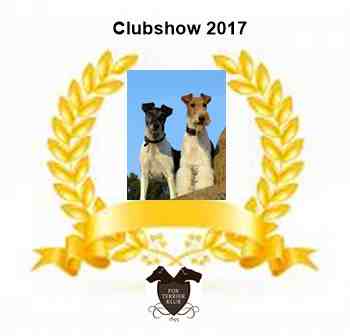 Samstag, 1. Juli 2017In  4491 Niederneukirchen/Ruprechtshofen 1Gasthaus SchmidbauerMeldeschluss: 19. Juni 2017Programm:Richter: Falk Siewert, DeutschlandBeginn des Richtens: 10.00 UhrFolgende Anwartschaften werden vergeben:CACA, JCACA, Veteranensieger, Klubsieger und Klubjugendsieger,BOS und BOBFolgende Preise werden im Ehrenring vergeben:Best Puppy, Best VeteranPaarklassen, ZuchtgruppenBester Foxterrier aus der Gebrauchshundeklasse DH/GHBester Jugendhund DH/GHBester Drahthaar aus österr. ZuchtBester Glatthaar aus österr. ZuchtBester Foxterrier des TagesWillkommensgeschenk für jeden Aussteller!Wertvolle Preise im Ehrenring!MeldescheinClubshow österreichischer FoxterrierklubMeldescheine senden Sie bitte an:Mag. Horky-Haas BrigitteGraschuh 227, 8510 Stainz Tel: 0664/2075852, Fax: 03463/70057e-mail: mag.horky@aon.at oder meinfoxl@aon.atBitte überweisen Sie die Meldegebühr an:Bank Austria /Kontonummer: 51280382049   BLZ: 12000
IBAN: AT611200051280382049, BIC: BKAUATWWAm Ausstellungstag nur Barzahlung möglich und erhöhte Gebühr!weitere Infos unter www.foxterrierklub.at Meldeschein steht auch als Download (als Worddokument zum Ausfüllen) auf der HP bereit!Ausstellungsleitung: Mag. Brigitte Horky-HaasEs gilt die Ausstellungsordnung des ÖKV.Mit der Unterschrift wird die Ausstellungsordnung anerkannt.Alle Titel bis zum BOB werden nach den Bestimmungen des ÖKV vergeben!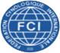 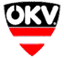 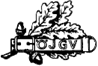 Name des Hundes:  ………………………………………                                              Zuchtbuch Nr.  ……………………………………………..Vater:……………………………………………………………Mutter:…………………………………………………………Züchter:………………………………………………………..Eigentümer:………………………………………………….Straße:………………………………………………………….PLZ:……………………………………………………………….Tel:.....................................................................Fax:……………………………………………………………….e-mail:…………………………………………………………..Datum: …………………………………………………………                                                  Foxterrier:    O   Drahthaar                       O   GlatthaarWurfdatum:………………………..Ort:……………………………………..Unterschrift: ……………………….Klassen: bitte ankreuzenO  Jüngstenklasse:  O  Jugendklasse:O  Zwischenklasse:O  Offene Klasse:O  Gebrauchshundeklasse:O  Championsklasse:O  Ehrenklasse:O  Veteranenklasse:O  Zuchtgruppe (mindest. 3 Hunde)O  Paarklasse (Rüde und Hündin in einem                BesitzMeldeschluss      2. MeldeschlussBis 4. Juni                bis 19. Juni6 bis 9 Monate                   20,--                            25,--9 bis 18 Monate                 30,--                            35,--15 bis 24 Monate               30,--                            35,--Ab 15 Monate                     30,--                            35,--Ab 15 Monate                     30,--                            35,--Ab 15 Monate                     30,--                            35,--Für Internat. Cham.            30,--                            35,--Ab 8 Jahre                            30,--                            35,--                                               15,--                            15,--                                               15,--                            15,--